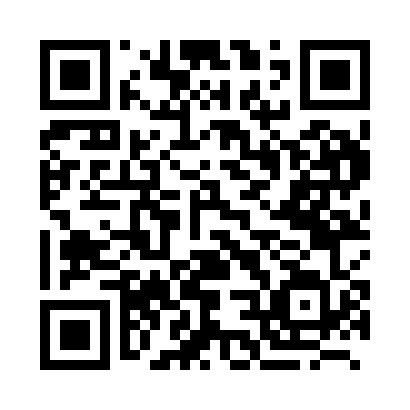 Prayer times for Kayadi, BangladeshMon 1 Apr 2024 - Tue 30 Apr 2024High Latitude Method: NonePrayer Calculation Method: University of Islamic SciencesAsar Calculation Method: ShafiPrayer times provided by https://www.salahtimes.comDateDayFajrSunriseDhuhrAsrMaghribIsha1Mon4:345:5112:033:316:157:322Tue4:335:5012:033:316:167:323Wed4:325:4912:023:306:167:334Thu4:315:4812:023:306:167:335Fri4:305:4712:023:306:177:346Sat4:295:4612:013:306:177:347Sun4:285:4512:013:296:187:358Mon4:265:4412:013:296:187:369Tue4:255:4312:013:296:197:3610Wed4:245:4212:003:296:197:3711Thu4:235:4112:003:286:197:3712Fri4:225:4012:003:286:207:3813Sat4:215:3911:593:286:207:3814Sun4:205:3811:593:286:217:3915Mon4:195:3711:593:276:217:4016Tue4:185:3611:593:276:227:4017Wed4:175:3511:593:276:227:4118Thu4:165:3411:583:276:227:4119Fri4:155:3411:583:266:237:4220Sat4:145:3311:583:266:237:4321Sun4:135:3211:583:266:247:4322Mon4:125:3111:573:266:247:4423Tue4:115:3011:573:256:257:4524Wed4:105:2911:573:256:257:4525Thu4:095:2911:573:256:267:4626Fri4:085:2811:573:246:267:4627Sat4:075:2711:573:246:277:4728Sun4:065:2611:563:246:277:4829Mon4:055:2511:563:246:287:4830Tue4:045:2511:563:236:287:49